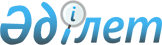 Об утверждении размера выплат ежемесячного денежного содержания спортсменам Павлодарской областиПостановление акимата Павлодарской области от 14 ноября 2017 года № 353/6. Зарегистрировано Департаментом юстиции Павлодарской области 23 ноября 2017 года № 5699.
      В соответствии с подпунктом 18) пункта 1 статьи 27 Закона Республики Казахстан от 23 января 2001 года "О местном государственном управлении и самоуправлении в Республике Казахстан", подпунктом 20-4) пункта 1 статьи 8 Закона Республики Казахстан от 3 июля 2014 года "О физической культуре и спорте", подпунктом 4) пункта 2 статьи 46 Закона Республики Казахстан от 6 апреля 2016 года "О правовых актах" акимат Павлодарской области ПОСТАНОВЛЯЕТ:
      1. Утвердить размеры выплат ежемесячного денежного содержания спортсменам, входящим в состав сборных команд Республики Казахстан по видам спорта (национальных сборных команд по видам спорта), их тренерам, а также спортсменам, выступающим в составах сборных команд Республики Казахстан (национальных сборных команд) по игровым видам спорта, их тренерам и руководителям клубных команд Павлодарской области согласно приложению 1 к настоящему постановлению.
      2. Признать утратившими силу некоторые постановления акимата Павлодарской области согласно приложению 2 к настоящему постановлению.
      3. Государственному учреждению "Управление физической культуры и спорта Павлодарской области" в установленном законодательством порядке обеспечить:
      государственную регистрацию настоящего постановления в территориальном органе юстиции;
      в течение десяти календарных дней со дня государственной регистрации настоящего постановления направление его копии в бумажном и электронном виде на казахском и русском языках в Республиканское государственное предприятие на праве хозяйственного ведения "Республиканский центр правовой информации" для официального опубликования и включения в Эталонный контрольный банк нормативных правовых актов Республики Казахстан;
      размещение настоящего постановления на интернет-ресурсе акимата Павлодарской области.
      4. Контроль за исполнением настоящего постановления возложить на заместителя акима области Бегентаева М.М.
      5. Настоящее постановление вводится в действие по истечении десяти календарных дней после дня его первого официального опубликования. Размеры выплат ежемесячного денежного содержания спортсменам, входящим в состав
сборных команд Республики Казахстан по видам спорта (национальных сборных
команд по видам спорта), их тренерам, а также спортсменам, выступающим в составах
сборных команд Республики Казахстан (национальных сборных команд) по игровым
видам спорта, их тренерам и руководителям клубных команд Павлодарской области
      Сноска. Приложение 1 - в редакции постановления акимата Павлодарской области от 03.02.2021 № 38/2 (вводится в действие по истечении десяти календарных дней после дня его первого официального опубликования).
      Расшифровка аббревиатур:
      IWAS - International Wheelchair and Amputee Sports Federation (Международная спортивная федерация колясочников и ампутантов);
      IBSA - International Blind Sports Federation (Международная спортивная федерация для людей с ухудшением зрения). Перечень
утративших силу некоторых постановлений акимата Павлодарской области
      1. Постановление акимата Павлодарской области от 27 апреля 2015 года № 125/4 "О выплате ежемесячного денежного содержания спортсменам Павлодарской области" (зарегистрировано в Реестре государственной регистрации нормативных правовых актов за № 4497, опубликовано 5 июня 2015 года в газете "Регион.kz").
      2. Постановление акимата Павлодарской области от 26 февраля 2016 года № 83/3 "О внесении изменения в постановление акимата Павлодарской области от 27 апреля 2015 года № 125/4 "О выплате ежемесячного денежного содержания спортсменам Павлодарской области" (зарегистрировано в Реестре государственной регистрации нормативных правовых актов за № 5021, опубликовано 5 апреля 2016 года в газетах "Сарыарқа самалы", "Звезда Прииртышья").
      3. Постановление акимата Павлодарской области от 10 февраля 2017 года № 21/2 "О внесении изменения в постановление акимата Павлодарской области от 27 апреля 2015 года № 125/4 "О выплате ежемесячного денежного содержания спортсменам Павлодарской области" (зарегистрировано в Реестре государственной регистрации нормативных правовых актов за № 5388, опубликовано 10 марта 2017 года в газете "Регион.kz").
					© 2012. РГП на ПХВ «Институт законодательства и правовой информации Республики Казахстан» Министерства юстиции Республики Казахстан
				
      Аким области

Б. Бакауов
Приложение 1
к постановлению акимата
Павлодарской области
от "14" ноября 2017 года
№ 353/6
№ п/п
Наименования соревнований 
Результат спортивных соревнований 
Размер ежемесячного денежного содержания в месячных расчетных показателях (далее-МРП)
1
Олимпийские игры (летние, зимние)
1 место
150 МРП
1
Олимпийские игры (летние, зимние)
2 место
120 МРП
1
Олимпийские игры (летние, зимние)
3 место
100 МРП
1
Олимпийские игры (летние, зимние)
4-6 место
80 МРП
1
Олимпийские игры (летние, зимние)
Участие в олимпийских играх
70 МРП
1
Олимпийские игры (летние, зимние)
Завоевание лицензии на участие в олимпийских играх
60 МРП
2
Паралимпийские, Сурдлимпийские игры (летние, зимние)
1 место
150 МРП
2
Паралимпийские, Сурдлимпийские игры (летние, зимние)
2 место
120 МРП
2
Паралимпийские, Сурдлимпийские игры (летние, зимние)
3 место
100 МРП
2
Паралимпийские, Сурдлимпийские игры (летние, зимние)
4-6 место
80 МРП
2
Паралимпийские, Сурдлимпийские игры (летние, зимние)
Участие в Паралимпийских, Сурдлимпийских играх
70 МРП
2
Паралимпийские, Сурдлимпийские игры (летние, зимние)
Завоевание лицензии на участие в Паралимпийских, Сурдлимпийских играх
60 МРП
3
Азиатские игры (летние, зимние по олимпийским видам спорта), Азиатские Паралимпийские игры
1 место
120 МРП
3
Азиатские игры (летние, зимние по олимпийским видам спорта), Азиатские Паралимпийские игры
2 место
110 МРП
3
Азиатские игры (летние, зимние по олимпийским видам спорта), Азиатские Паралимпийские игры
3 место
100 МРП
4
Чемпионат Мира, Финал Кубка Мира (по олимпийским, паралимпийским, сурдлимпийским видам спорта)
1 место
100 МРП
4
Чемпионат Мира, Финал Кубка Мира (по олимпийским, паралимпийским, сурдлимпийским видам спорта)
2 место
80 МРП
4
Чемпионат Мира, Финал Кубка Мира (по олимпийским, паралимпийским, сурдлимпийским видам спорта)
3 место
70 МРП
5
Этап Кубка Мира (по олимпийским видам спорта)
1 место
90 МРП
5
Этап Кубка Мира (по олимпийским видам спорта)
2 место
70 МРП
5
Этап Кубка Мира (по олимпийским видам спорта)
3 место
60 МРП
6
Юношеские олимпийские игры (летние, зимние)
1 место
60 МРП
6
Юношеские олимпийские игры (летние, зимние)
2 место
50 МРП
6
Юношеские олимпийские игры (летние, зимние)
3 место
40 МРП
7
Чемпионат Азии (по олимпийским, национальным, паралимпийским, сурдлимпийским видам спорта)
1 место
70 МРП
7
Чемпионат Азии (по олимпийским, национальным, паралимпийским, сурдлимпийским видам спорта)
2 место
60 МРП
7
Чемпионат Азии (по олимпийским, национальным, паралимпийским, сурдлимпийским видам спорта)
3 место
50 МРП
8
Азиатско-Тихоокеанские игры (по сурдлимпийским видам спорта), Всемирные игры (IWAS, IBSA)
1 место
70 МРП
8
Азиатско-Тихоокеанские игры (по сурдлимпийским видам спорта), Всемирные игры (IWAS, IBSA)
2 место
60 МРП
8
Азиатско-Тихоокеанские игры (по сурдлимпийским видам спорта), Всемирные игры (IWAS, IBSA)
3 место
50 МРП
9
Чемпионат Мира среди молодежи, юниоров (по олимпийским видам спорта), Всемирная Универсиада (летняя, зимняя)
1 место
60 МРП
9
Чемпионат Мира среди молодежи, юниоров (по олимпийским видам спорта), Всемирная Универсиада (летняя, зимняя)
2 место
50 МРП
9
Чемпионат Мира среди молодежи, юниоров (по олимпийским видам спорта), Всемирная Универсиада (летняя, зимняя)
3 место
40 МРП
10
Чемпионат Мира среди юношей, кадетов (по олимпийским видам спорта), Чемпионат Азии среди молодежи, юниоров (по олимпийским видам спорта)
1 место
35 МРП
10
Чемпионат Мира среди юношей, кадетов (по олимпийским видам спорта), Чемпионат Азии среди молодежи, юниоров (по олимпийским видам спорта)
2 место
25 МРП
10
Чемпионат Мира среди юношей, кадетов (по олимпийским видам спорта), Чемпионат Азии среди молодежи, юниоров (по олимпийским видам спорта)
3 место
20 МРП
11
Чемпионат Республики Казахстан (по олимпийским и национальным видам спорта), Спартакиады Республики Казахстан (летняя, зимняя по олимпийским видам спорта)
1 место
40 МРП
11
Чемпионат Республики Казахстан (по олимпийским и национальным видам спорта), Спартакиады Республики Казахстан (летняя, зимняя по олимпийским видам спорта)
2 место
20 МРП
11
Чемпионат Республики Казахстан (по олимпийским и национальным видам спорта), Спартакиады Республики Казахстан (летняя, зимняя по олимпийским видам спорта)
3 место
15 МРП
12
Молодежные игры (летние, зимние), Чемпионат Республики Казахстан среди молодежи, юниоров (по олимпийским видам спорта)
1 место
15 МРП
13
Паралимпийские игры Республики Казахстан, Чемпионат Республики Казахстан среди спортсменов-инвалидов с поражением опорно-двигательного аппарата, слуха и зрения 
1 место
40 МРП
13
Паралимпийские игры Республики Казахстан, Чемпионат Республики Казахстан среди спортсменов-инвалидов с поражением опорно-двигательного аппарата, слуха и зрения 
2 место
20 МРП
13
Паралимпийские игры Республики Казахстан, Чемпионат Республики Казахстан среди спортсменов-инвалидов с поражением опорно-двигательного аппарата, слуха и зрения 
3 место
15 МРППриложение 2
к постановлению акимата
Павлодарской области
от "14" ноября 2017 года
№ 353/6